YouTube TV to Expand Into 10 More MarketsAfter launching in the five biggest U.S. TV markets over the spring, YouTube has deployed its virtual MVPD service in a second tier of major cities. YouTube TV is set to deploy in Atlanta; Charlotte, N.C.; Dallas-Fort Worth; Detroit; Houston; Miami-Fort Lauderdale; Minneapolis-St. Paul; Orlando-Daytona Beach-Melbourne, Fla.; Phoenix and Washington.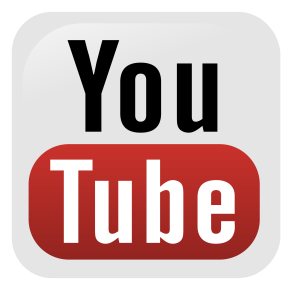 FierceCable 6.27.16 http://www.fiercecable.com/cable/youtube-tv-set-to-expand-into-10-more-markets